滋賀県特定(産業別)最低賃金改正のお知らせ掲載例滋賀労働局労働基準部賃金室貴広報誌等への記事掲載にご協力いただける場合の掲載例です｡掲載文中の問合せ先につきましては、管轄の労働基準監督署及び滋賀労働局賃金室としてくださいますようお願いいたします。県内労働基準監督署の名称、管轄区域は下記のとおりです｡記事の掲載等に当たりまして、ご不明の点がございましたら、当室までお問合せください。記労働基準監督署大津労働基準監督署及び東近江労働基準監督署の電話番号は、担当部署（方面）のダイヤルインの番号となっております。滋賀労働局労働基準部賃金室〒520－0806　大津市打出浜14番15号　滋賀労働総合庁舎５階電話番号077(522)6654（記載例１）（記載例2）（記載例3）　　　　　　　　　　　　　　　　　　　　（記載例4）署　名〒　　　 所   在   地　　　　電 話 番 号管　轄　区　域大　津〒520-0806　大津市打出浜14番15号　滋賀労働総合庁舎3階077（522）6616大津市、草津市、守山市、栗東市、野洲市、高島市彦　根〒522-0054　彦根市西今町58-3  彦根地方合同庁舎3階0749（22）0654彦根市、長浜市、米原市、愛知郡、犬上郡東近江〒527-8554東近江市八日市緑町8-140748（22）0394近江八幡市、東近江市、甲賀市、湖南市、蒲生郡特定（産業別）最低賃金改正のお知らせ【特定(産業別)最低賃金】　令和５年12月31日発効【地域別最低賃金】　令和５年10月１日発効※最低賃金についてのお問い合わせ先滋賀労働局賃金室　　　　℡（077）522－6654大津労働基準監督署(方面)　　　　℡（077）522－6616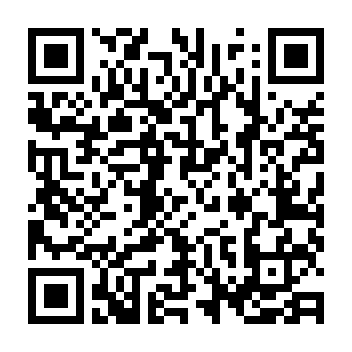 彦根労働基準監督署　　　　℡（0749）22－0654東近江労働基準監督署　　　　℡（0748）22－0394最低賃金改正のお知らせ問い合わせ先　　滋賀労働局賃金室　　℡　077-522-6654　　　　　　　　　　○○労働基準監督署　℡　0000-00-0000●特定(産業別)最低賃金改正のお知らせ●滋賀県最低賃金　　時間額　　９６７円（令和５年10月１日発効）　問い合わせ先　　滋賀労働局賃金室　　　℡ 077-522-6654　　○○労働基準監督署　　℡ 0000-00-0000●特定(産業別)最低賃金改正のお知らせ特定の産業に雇用される労働者に適用される特定(産業別)最低賃金が改正されました。詳しくは滋賀労働局賃金室　　℡ 077-522-6654○○労働基準監督署　℡ 0000-00-0000又は、滋賀労働局ホームページで。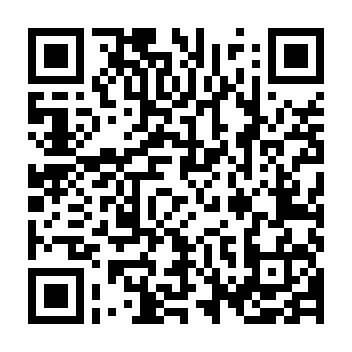 